First Name of Application CV No 1679982Whatsapp Mobile: +971504753686 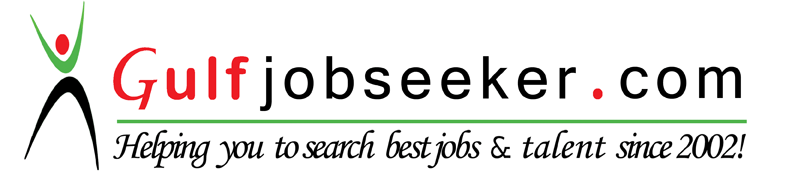 To get contact details of this candidate Purchase our CV Database Access on this link.http://www.gulfjobseeker.com/employer/services/buycvdatabase.php 		 THE HUMAN RESOURCE MANAGER,____________________________________________________________________________________________________________Sir/Ma,Application FOR FORK LIFT OPERATORI am using this medium to apply for the post of FORK LIFT OPERATOR job in your reputable company under your supervision. I am a young man of 27 years and competent in a post entrusted to me. To know more about my abilities, work experience and qualifications, I kindly refer you to the attached resume to this application letter. Your noble patronage to consider my application for the job of fork lift operator will be persistently appreciated. Thanks, Yours faithfully,          resumeCARREER ObjectivesCARREER ObjectivesCARREER ObjectivesCARREER ObjectivesCARREER ObjectivesCARREER ObjectivesTo make a remarkable difference, strive for excellence by working with dedicated professionals, in an organization where I can fully utilize my skills, expertise in realizing corporate goals, and maximize the best of every opportunity.To make a remarkable difference, strive for excellence by working with dedicated professionals, in an organization where I can fully utilize my skills, expertise in realizing corporate goals, and maximize the best of every opportunity.To make a remarkable difference, strive for excellence by working with dedicated professionals, in an organization where I can fully utilize my skills, expertise in realizing corporate goals, and maximize the best of every opportunity.To make a remarkable difference, strive for excellence by working with dedicated professionals, in an organization where I can fully utilize my skills, expertise in realizing corporate goals, and maximize the best of every opportunity.Personal InformationPersonal InformationPersonal InformationPersonal InformationPersonal InformationPersonal InformationMarital Status:      SingleNationality:          Nigerian – Lagos State Sex:                        MaleState of Origin:     Osun StateLocal Govt:           Irepodun Local Govt.Religion:               IslamMarital Status:      SingleNationality:          Nigerian – Lagos State Sex:                        MaleState of Origin:     Osun StateLocal Govt:           Irepodun Local Govt.Religion:               IslamMarital Status:      SingleNationality:          Nigerian – Lagos State Sex:                        MaleState of Origin:     Osun StateLocal Govt:           Irepodun Local Govt.Religion:               IslamMarital Status:      SingleNationality:          Nigerian – Lagos State Sex:                        MaleState of Origin:     Osun StateLocal Govt:           Irepodun Local Govt.Religion:               Islam     Languages:         English and Yoruba           Languages:         English and Yoruba           Languages:         English and Yoruba           Languages:         English and Yoruba           Languages:         English and Yoruba           Languages:         English and Yoruba           Education2008               WEST AFRICAN EXAMINATION COUNCIL                                West African Senior School Certificate (GCE)1999-2005        SARI-IGANMU SEC. SCH, ORILE LAGOS.                                 West African Examination Council (WAEC)1994 - 1999       ANGLICAN PRIMARY. SCHOOL.  APAPA                                  First School Leaving Certificate.     Education2008               WEST AFRICAN EXAMINATION COUNCIL                                West African Senior School Certificate (GCE)1999-2005        SARI-IGANMU SEC. SCH, ORILE LAGOS.                                 West African Examination Council (WAEC)1994 - 1999       ANGLICAN PRIMARY. SCHOOL.  APAPA                                  First School Leaving Certificate.     Education2008               WEST AFRICAN EXAMINATION COUNCIL                                West African Senior School Certificate (GCE)1999-2005        SARI-IGANMU SEC. SCH, ORILE LAGOS.                                 West African Examination Council (WAEC)1994 - 1999       ANGLICAN PRIMARY. SCHOOL.  APAPA                                  First School Leaving Certificate.     Education2008               WEST AFRICAN EXAMINATION COUNCIL                                West African Senior School Certificate (GCE)1999-2005        SARI-IGANMU SEC. SCH, ORILE LAGOS.                                 West African Examination Council (WAEC)1994 - 1999       ANGLICAN PRIMARY. SCHOOL.  APAPA                                  First School Leaving Certificate.     Education2008               WEST AFRICAN EXAMINATION COUNCIL                                West African Senior School Certificate (GCE)1999-2005        SARI-IGANMU SEC. SCH, ORILE LAGOS.                                 West African Examination Council (WAEC)1994 - 1999       ANGLICAN PRIMARY. SCHOOL.  APAPA                                  First School Leaving Certificate.     Education2008               WEST AFRICAN EXAMINATION COUNCIL                                West African Senior School Certificate (GCE)1999-2005        SARI-IGANMU SEC. SCH, ORILE LAGOS.                                 West African Examination Council (WAEC)1994 - 1999       ANGLICAN PRIMARY. SCHOOL.  APAPA                                  First School Leaving Certificate.ADDITIONAL QUALIFICATION:Organization                                        Qualification    Professional Associates Limited              Time Management and Personal                                                                                                                                 EffectivenessPROFESSIONAL SKILLSPay Loader OperatorJVC OperatorFork-lift Operator etc.ADDITIONAL QUALIFICATION:Organization                                        Qualification    Professional Associates Limited              Time Management and Personal                                                                                                                                 EffectivenessPROFESSIONAL SKILLSPay Loader OperatorJVC OperatorFork-lift Operator etc.ADDITIONAL QUALIFICATION:Organization                                        Qualification    Professional Associates Limited              Time Management and Personal                                                                                                                                 EffectivenessPROFESSIONAL SKILLSPay Loader OperatorJVC OperatorFork-lift Operator etc.ADDITIONAL QUALIFICATION:Organization                                        Qualification    Professional Associates Limited              Time Management and Personal                                                                                                                                 EffectivenessPROFESSIONAL SKILLSPay Loader OperatorJVC OperatorFork-lift Operator etc.       WORK EXPERIENCE       WORK EXPERIENCE       WORK EXPERIENCE       WORK EXPERIENCE       WORK EXPERIENCE           Organization:                     Seven-Up Bottling Company Plc              Position:                             Fork Lift Operator          Date:                                  28th, January, 2008 - 2015           Organization:                     Seven-Up Bottling Company Plc              Position:                             Fork Lift Operator          Date:                                  28th, January, 2008 - 2015           Organization:                     Seven-Up Bottling Company Plc              Position:                             Fork Lift Operator          Date:                                  28th, January, 2008 - 2015           Organization:                     Seven-Up Bottling Company Plc              Position:                             Fork Lift Operator          Date:                                  28th, January, 2008 - 2015           Organization:                     Seven-Up Bottling Company Plc              Position:                             Fork Lift Operator          Date:                                  28th, January, 2008 - 2015           Organization:                     Seven-Up Bottling Company Plc              Position:                             Fork Lift Operator          Date:                                  28th, January, 2008 - 2015        STRENGTHS        STRENGTHS        STRENGTHSEffective capacity for leadership and people managementApplying strategic thinking effectivelyThe ability to apply acquired knowledge in problem solvingAble to adapt to new techniques and remain focused under pressureAble to work under pressure etc.Effective capacity for leadership and people managementApplying strategic thinking effectivelyThe ability to apply acquired knowledge in problem solvingAble to adapt to new techniques and remain focused under pressureAble to work under pressure etc.Effective capacity for leadership and people managementApplying strategic thinking effectivelyThe ability to apply acquired knowledge in problem solvingAble to adapt to new techniques and remain focused under pressureAble to work under pressure etc.         HOBBIESListening to MusicStudying         HOBBIESListening to MusicStudying         HOBBIESListening to MusicStudying         HOBBIESListening to MusicStudying